Distanční výuka pro předškolní děti K 1. 3. 2021 vydalo MŠMT manuál pro distanční vzdělávání v MŠPovinnost mateřské školy je zajistit vzdělávání distančním způsobem pro děti, pro které je distanční vzdělávání povinnéPovinnost předškolních dětí je se distančně vzdělávatVýuka předškolních dětí bude rozdělena na dvě skupiny viz tabulkaS každou skupinou bude komunikovat jedna paní učitelkaKomunikace bude probíhat přes e-mail nebo messenger, kam budete vkládat jako zpětnou vazbu vyfocené práce (pracovní listy, výtvarné činnosti a vaše vlastní aktivity např. vycházka) dětí vždy ve středu a pátek (ve středu úkoly vypracované od pondělí do středy a v pátek úkoly vypracované ve čtvrtek a v pátek)Veškeré vypracované úkoly vkládejte do složky tzv. portfolia dítěte, které odevzdáte při znovuotevření školkyV případě nejasností se obraťte na svou paní učitelku přes e-mail nebo messengerDoplňkové aktivity vkládáme průběžně na FB školky1. skupina Paní učitelka Blanka – Henčl Jan, Janó Martin, Jurásková Tereza, Koubek Tomáš, Otáhalová Klára, Šmída Edvard2. skupinaPaní učitelka Dáša – Ježáková Adina, Kapitánová Lucie, Krkoška František, Kubíček David, Mucha Karel, Skopalík David, Šimáček PetrV týdnu od 22. do 26. 3. VelikonoceCíle týdenního tématuBásnička – chlapciUpletl jsem pomlázku, je hezčí než z obrázku.Všechny holky, které znám, navštívím a vymrskám.Než mi dají vajíčko, vyplatím je maličko.Básnička – děvčataSluníčko dnes krásně hřeje.Mamku, taťku, mě i tebe.Slavíme dnes jarní svátky,Vejce dáme do ošatky.V pondělí k nám přijdou kluci,S pomlázkami pro kraslici.V týdnu od 29. 3. do 1. 4. Barevný týdenCíle týdenního tématuPříloha 2Modré pondělí, žluté úterýV tyto dny se ve všech domech uklízeloŠkaredá středa Tento den se nesměl nikdo na nikoho mračit, aby se nemračil po celý rok.Zelený čtvrtekTento den bývá zvykem připravovat jídlo ze zelené zeleniny, nebo bylin (špenát, šťovík, mladá kopřiva), aby byl člověk po celý rok zdráv. Na jaře je totiž nutné dostat do těla vitamíny a ty jsou obsaženy právě v zelených jídlech. Uvař s maminkou zelené jídloTento den nezní zvony, protože se říká, že zvony odletěly do Říma a proto ve čtvrtek a v pátek  chodí po vesnici chlapci s hrkačkami, aby zvony nahradili. Velký pátek Tento den se dodržuje přísný půst.  Na velký pátek se lidé chodívali mýt do potoka, aby se jim vyhýbaly nemoci.  Tento den se nesmělo prát prádlo, pracovat na zahradě nebo něco druhým půjčovat – prý to přinášelo smůluBílá sobotaNa bílou sobotu se zvony opět rozezní. Velikonoční neděle – boží hod velikonočníVrcholí velikonoční svátky, končí půst. Velikonoční pondělív tento den obcházejí chlapci domy s pomlázkou spletenou z vrbového proutí a zdobenou stuhami.  Šlehány jsou dívky a ženy, aby byly zdravé a veselé. Odměnou za pomlázku jsou malovaná vajíčkaPříloha 3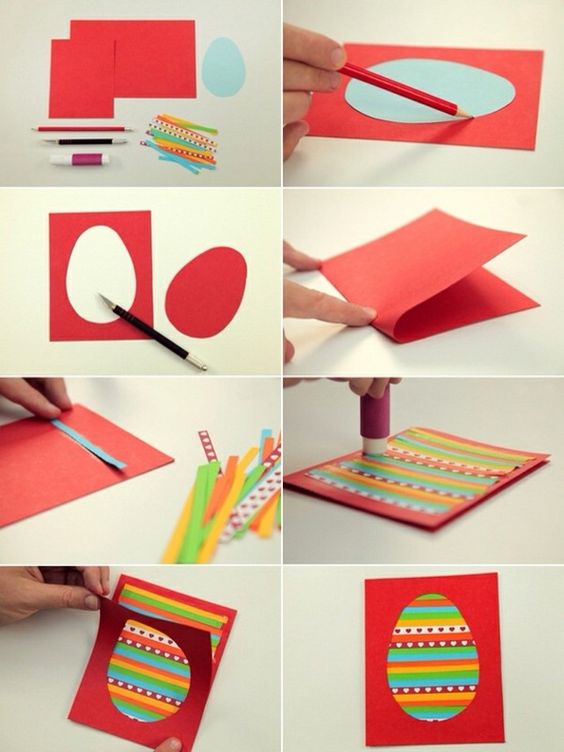 Příloha 4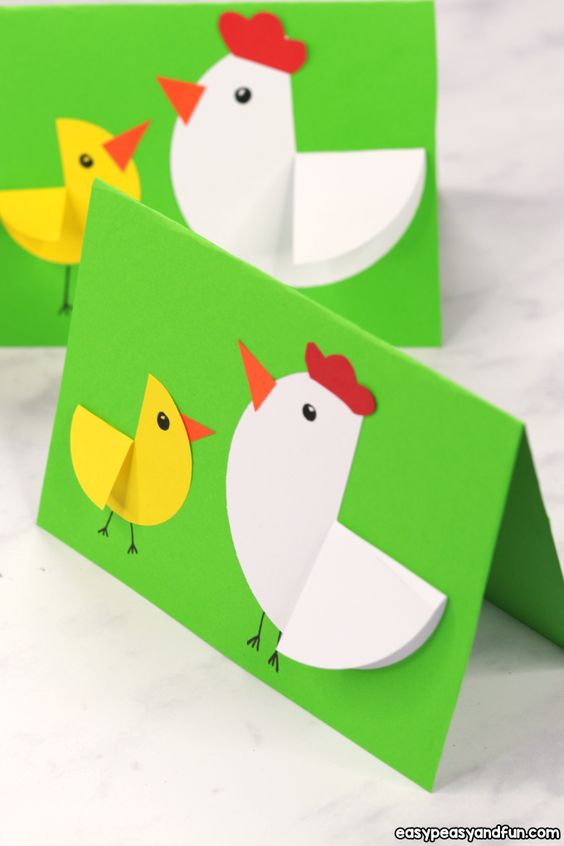 Dobrovolné úkoly od 22. 3. do 1. 4. Podle počtu věcí na obrázku, vybarvi správný počet s číslemProleť se s motýlkem po stránce podle silnic a obtáhni je vždy 5xTrénujeme sluchovou paměť pojmy – před a zaTrénujeme paměť – skládej do řady podle pokynů maminky Vybarvi slova podle počtu slabikRozhovor – jaký máme den, dny v týdnu, roční obdobíPrůběžně celý týdenRozhovor – charakteristické znaky jara – rozdíl mezi zimou a jaremPrůběžně celý týdenRozhovor – charakteristické znaky velikonoc Průběžně celý týdenRozhovor – sluchové vnímání – první  hláska ve slověstředaRozhovor – sluchové vnímání – slova na písmeno V jako Velikonoce…., počet slabik pondělíPozorování - Zasej si osení do kelímku, květináče, skořápky od vajíčka…, co všechno semínko potřebuje, aby vyrostločtvrtekVV – Barvení, zdobení vajíček – libovolnou technikou (temperové barvy, barvy na vajíčka, samolepky, fixy, vosk, lepení papíru atd.)pátekVV - omalovánkaúterýSD Pracovní sešit Poznávání s. 13SD Pracovní sešit Matematika s. 14Pondělí Čtvrtek MD Pracovní sešit matematika str. 15Básnička – chlapci – pomlázka, děvčata  - jarní svátkyPrůběžně celý týdenPísnička – Travička zelenáPrůběžně celý týdenGrafomotorika – velikonoční vajíčka – příloha 1pátekTV- vycházka, hry na zahradě….Průběžně celý týdenLogopedická chvilka – dechová cvičení – sfoukávání papírku z dlaněPrůběžně celý týdenRozhovor – jaký máme den, dny v týdnu, roční obdobíPrůběžně celý týdenRozhovor – charakteristické znaky jara – rozdíl mezi zimou a jaremPrůběžně celý týdenRozhovor – barevný týden (modré pondělí, žluté úterý…) – viz příloha 2 (najdi doma věci podle barev dnů)Průběžně celý týdenVV – velikonoční přání viz příloha 3pátekVV – slepička a kuřátko viz příloha 4úterý SD Pracovní sešit Matematika s. 15Čtvrtek MD Pracovní sešit Pastelka str. 13MD pracovní sešit Poznávání str. 12Grafomotorika ovečka – příloha 6pondělíBásnička – chlapci – pomlázka, děvčata  - jarní svátkyPrůběžně celý týdenPísnička – Travička zelenáPrůběžně celý týdenTV- vycházka, hry na zahradě….Průběžně celý týdenLogopedická chvilka – viz příloha 5Průběžně celý týden